附件1财政支出项目绩效评价报告     评价类型：□实施过程评价      □完成结果评价     项目名称：        海秀快速路竣工审计                                  项目单位：        海口市财政局                              主管部门：        海口市财政局                             评价时间：  2019  年 1 月1日至 2019年 12月 31 日     组织方式：□财政部门    □主管部门     ☑项目单位     评价机构：□中介机构    □专家组   ☑项目单位评价组             评价单位（盖章）：                    上报时间：项目绩效目标表项目名称：    注：以预算批复的绩效目标为准填列项目基本信息表财政支出项目绩效评价报告项目概况海口市财政局行政编制58 名。设局长1 名，副局长3名。科级领导职数32 名，其中正科级17 名（含机关党委专职副书记和总会计师各1 名），副科级15 名。内部设有15个科室：办公室、组织人事科、综合规划科、预算管理科（税政科）、国库科、行政政法科、教宣科、经济建设科、农业农村科、社会保障科、旅游文化和商贸科、政府采购管理科、自然资源和生态环境科（资产管理科）、债务金融科、绩效管理科（行政审批办公室、监督内审科）。项目基本性质、用途和主要内容海秀快速路竣工审计项目属于一次性项目，用于支付海秀快速路竣工决算审计费用。（二）项目绩效目标   海秀快速路竣工审计项目属于一次性项目。    二、项目资金使用及管理情况（一）项目资金到位情况分析海秀快速路竣工审计项目2019年经费预算1600万元，我局于2019年下旬向财政去文主动要求收回1000万元，年底财政根据项目支付情况再次收回40万元，调整预算数共计1040万元，剩余项目资金560万元已在当年由市财政局下达本局，共计560万元，该项目为财政拨款资金，列入一般公共预算。项目资金使用情况分析截止2019年底，海秀快速路竣工审计项目按计划使用资金0万元，调整指标1040万元，剩余560万元，于当年支出0万元，完成预算的0%。项目资金管理情况分析2019年，我局积极探索完善项目管理的有效机制，不断完善管理制度，形成了一套行之有效的资金和项目管理体系。保证了项目安全有效运行，确保了项目顺利实施，取得了明显的效果。项目资金拨付严格审批程序，使用规范，会计核算结果真实、准确。此次绩效评价过程中未发现有截留、挤占或挪用项目资金的情况。三、项目组织实施情况（一）项目组织情况分析该项目属于一次性项目，我局按照相关政策文件已在2018年进行公开招标，该项目目前尚未完成，未进行验收，我局严格遵守资金使用规定，按规定使用资金，保障海秀快速路竣工审计项目有条不紊的开展。项目管理情况分析根据国家和省市相关规定，对项目经费的使用制定了管理办法，不断加强财务管理内控制度，进一步完善经费管理规定，不以任何理由虚列、截留、挤占、挪用，也不超标准开支，资金支出严格按照财务规定执行。四、项目绩效情况（一）项目绩效目标完成情况分析1. 项目的经济性分析（1）项目成本（预算）控制情况海秀快速路竣工审计项目2019年预算金额1600万元，调整1040万元，到位资金560万元，于当年支出0万元，项目实施过程中严格按照项目预算科目及有关政策规定进行支付，项目总体未超支。项目成本（预算）节约情况项目预算严格按照标准执行，无超标准情况发生2. 项目的效率性分析（1）项目的实施进度根据项目运行方案，实施严格的项目管理。截止2019年底，海秀快速路竣工审计项目2019年到位金额560万元，按进度付款于当年应支出约550.98万元，但年底压减一般性支出，故该项目进度款未支付成功，于当年支出金额为0万元。项目完成质量根据项目运行方案，细化任务，合理配置资源，建立项目控制管理机制，规避项目风险，确保了整个项目的质量。3. 项目的效益性分析（1）项目预期目标完成程度截止2019年底，海秀快速路竣工审计项目支出进度为0。项目实施对经济和社会的影响切实把海秀快速路竣工审计项目最为一项重要项目，项目经费列入年度财政预算，严格项目管理和支出，确保财政资金效益的最大化，实现项目的可持续性发展。4. 项目的可持续性分析主要是对项目完成后，后续政策、资金、人员机构安排和管理措施等影响项目持续发展的因素进行分析。    （二）项目绩效目标未完成原因分析五、综合评价情况及评价结论2019年度，我局的海秀快速路竣工审计项目在目标设定、决策过程、资金分配、资金到位、资金管理、组织实施、项目效果等方面落实情况较好、总自评分87分，评价等次为良。六、主要经验及做法、存在的问题和建议对项目实施情况和预算执行情况进行定期或不定期的监督检查，对存在的问题及时发现、纠正、整改、确保项目经费的安全、有效、合理使用，保证项目按照预算全面完成，提高项目经费使用效益，也提高项目经费的管理水平，对临时性需要增加或减少的项目做好合理计划和方案，确保每一分钱都用在实处。七、其他需说明的问题指标类型指标名称绩效目标绩效标准绩效标准绩效标准绩效标准指标类型指标名称绩效目标优良中差产出指标海秀快速路决算审计 计划2020年完工，建成后将实现道路系统“安全、高容、畅通”。90%-100%80%-90%70%-80%70%以下产出指标产出指标成效指标 海秀快速路决算审计计划2020年完工，建成后将实现道路系统“安全、高容、畅通”。90%-100%80%-90%70%-80%70%以下成效指标成效指标  ……一、项目基本情况一、项目基本情况一、项目基本情况一、项目基本情况一、项目基本情况一、项目基本情况一、项目基本情况一、项目基本情况一、项目基本情况一、项目基本情况一、项目基本情况一、项目基本情况一、项目基本情况一、项目基本情况一、项目基本情况一、项目基本情况一、项目基本情况一、项目基本情况一、项目基本情况一、项目基本情况项目实施单位项目实施单位项目实施单位海口市财政局海口市财政局海口市财政局海口市财政局海口市财政局主管部门主管部门主管部门主管部门主管部门主管部门项目负责人项目负责人项目负责人伍振湘伍振湘伍振湘伍振湘伍振湘联系电话联系电话联系电话联系电话联系电话联系电话687225986872259868722598687225986872259868722598地址地址地址海口市长滨一路行政办公区10号楼海口市长滨一路行政办公区10号楼海口市长滨一路行政办公区10号楼海口市长滨一路行政办公区10号楼海口市长滨一路行政办公区10号楼海口市长滨一路行政办公区10号楼海口市长滨一路行政办公区10号楼海口市长滨一路行政办公区10号楼海口市长滨一路行政办公区10号楼海口市长滨一路行政办公区10号楼海口市长滨一路行政办公区10号楼邮编邮编邮编570135570135570135项目类型项目类型项目类型经常性项目（ √   ）       一次性项目（  ）经常性项目（ √   ）       一次性项目（  ）经常性项目（ √   ）       一次性项目（  ）经常性项目（ √   ）       一次性项目（  ）经常性项目（ √   ）       一次性项目（  ）经常性项目（ √   ）       一次性项目（  ）经常性项目（ √   ）       一次性项目（  ）经常性项目（ √   ）       一次性项目（  ）经常性项目（ √   ）       一次性项目（  ）经常性项目（ √   ）       一次性项目（  ）经常性项目（ √   ）       一次性项目（  ）经常性项目（ √   ）       一次性项目（  ）经常性项目（ √   ）       一次性项目（  ）经常性项目（ √   ）       一次性项目（  ）经常性项目（ √   ）       一次性项目（  ）经常性项目（ √   ）       一次性项目（  ）经常性项目（ √   ）       一次性项目（  ）计划投资额（万元）计划投资额（万元）计划投资额（万元）16001600实际到位资金（万元）实际到位资金（万元）实际到位资金（万元）实际到位资金（万元）实际到位资金（万元）560实际使用情况（万元）实际使用情况（万元）实际使用情况（万元）实际使用情况（万元）实际使用情况（万元）000其中：中央财政其中：中央财政其中：中央财政其中：中央财政其中：中央财政其中：中央财政其中：中央财政其中：中央财政省财政省财政省财政省财政省财政省财政省财政省财政市县财政市县财政市县财政16001600市县财政市县财政市县财政市县财政市县财政560其他其他其他其他其他其他其他其他二、绩效评价指标评分（参考）二、绩效评价指标评分（参考）二、绩效评价指标评分（参考）二、绩效评价指标评分（参考）二、绩效评价指标评分（参考）二、绩效评价指标评分（参考）二、绩效评价指标评分（参考）二、绩效评价指标评分（参考）二、绩效评价指标评分（参考）二、绩效评价指标评分（参考）二、绩效评价指标评分（参考）二、绩效评价指标评分（参考）二、绩效评价指标评分（参考）二、绩效评价指标评分（参考）二、绩效评价指标评分（参考）二、绩效评价指标评分（参考）二、绩效评价指标评分（参考）二、绩效评价指标评分（参考）二、绩效评价指标评分（参考）一级指标一级指标分值分值分值二级指标二级指标二级指标分值分值三级指标三级指标三级指标三级指标分值分值得分得分得分项目决策项目决策202020项目目标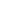 项目目标项目目标44目标内容目标内容目标内容目标内容44444项目决策项目决策202020决策过程决策过程决策过程88决策依据决策依据决策依据决策依据33333项目决策项目决策202020决策过程决策过程决策过程88决策程序决策程序决策程序决策程序55555项目决策项目决策202020资金分配资金分配资金分配88分配办法分配办法分配办法分配办法22222项目决策项目决策202020资金分配资金分配资金分配88分配结果分配结果分配结果分配结果66555项目管理项目管理252525资金到位资金到位资金到位55到位率到位率到位率到位率33333项目管理项目管理252525资金到位资金到位资金到位55到位时效到位时效到位时效到位时效22222项目管理项目管理252525资金管理资金管理资金管理1010资金使用资金使用资金使用资金使用77666项目管理项目管理252525资金管理资金管理资金管理1010财务管理财务管理财务管理财务管理33333项目管理项目管理252525组织实施组织实施组织实施1010组织机构组织机构组织机构组织机构11111项目管理项目管理252525组织实施组织实施组织实施1010管理制度管理制度管理制度管理制度99999项目绩效项目绩效555555项目产出项目产出项目产出1515产出数量产出数量产出数量产出数量55333项目绩效项目绩效555555项目产出项目产出项目产出1515产出质量产出质量产出质量产出质量44444项目绩效项目绩效555555项目产出项目产出项目产出1515产出时效产出时效产出时效产出时效33222项目绩效项目绩效555555项目产出项目产出项目产出1515产出成本产出成本产出成本产出成本33333项目绩效项目绩效555555项目效益项目效益项目效益4040经济效益经济效益经济效益经济效益88666项目绩效项目绩效555555项目效益项目效益项目效益4040社会效益社会效益社会效益社会效益88666项目绩效项目绩效555555项目效益项目效益项目效益4040环境效益环境效益环境效益环境效益88666项目绩效项目绩效555555项目效益项目效益项目效益4040可持续影响可持续影响可持续影响可持续影响88666项目绩效项目绩效555555项目效益项目效益项目效益4040服务对象满意度服务对象满意度服务对象满意度服务对象满意度88888总分总分100100100100100100100878787评价等次评价等次评价等次评价等次评价等次评价等次评价等次评价等次评价等次评价等次三、评价人员三、评价人员三、评价人员三、评价人员三、评价人员三、评价人员三、评价人员三、评价人员三、评价人员三、评价人员三、评价人员三、评价人员三、评价人员三、评价人员三、评价人员三、评价人员三、评价人员三、评价人员三、评价人员姓  名姓  名姓  名职务/职称职务/职称职务/职称职务/职称单   位单   位单   位单   位单   位单   位项目评分项目评分项目评分签 字签 字签 字侯同波侯同波侯同波副局长副局长副局长副局长海口市财政局海口市财政局海口市财政局海口市财政局海口市财政局海口市财政局878787陈期壮陈期壮陈期壮办公室主任办公室主任办公室主任办公室主任海口市财政局海口市财政局海口市财政局海口市财政局海口市财政局海口市财政局878787简赞丽简赞丽简赞丽科员科员科员科员海口市财政局海口市财政局海口市财政局海口市财政局海口市财政局海口市财政局878787合计合计合计平均得分平均得分平均得分878787评价工作组组长（签字并单位盖章）：年    月   日评价工作组组长（签字并单位盖章）：年    月   日评价工作组组长（签字并单位盖章）：年    月   日评价工作组组长（签字并单位盖章）：年    月   日评价工作组组长（签字并单位盖章）：年    月   日评价工作组组长（签字并单位盖章）：年    月   日评价工作组组长（签字并单位盖章）：年    月   日评价工作组组长（签字并单位盖章）：年    月   日评价工作组组长（签字并单位盖章）：年    月   日评价工作组组长（签字并单位盖章）：年    月   日评价工作组组长（签字并单位盖章）：年    月   日评价工作组组长（签字并单位盖章）：年    月   日评价工作组组长（签字并单位盖章）：年    月   日评价工作组组长（签字并单位盖章）：年    月   日评价工作组组长（签字并单位盖章）：年    月   日评价工作组组长（签字并单位盖章）：年    月   日评价工作组组长（签字并单位盖章）：年    月   日评价工作组组长（签字并单位盖章）：年    月   日评价工作组组长（签字并单位盖章）：年    月   日